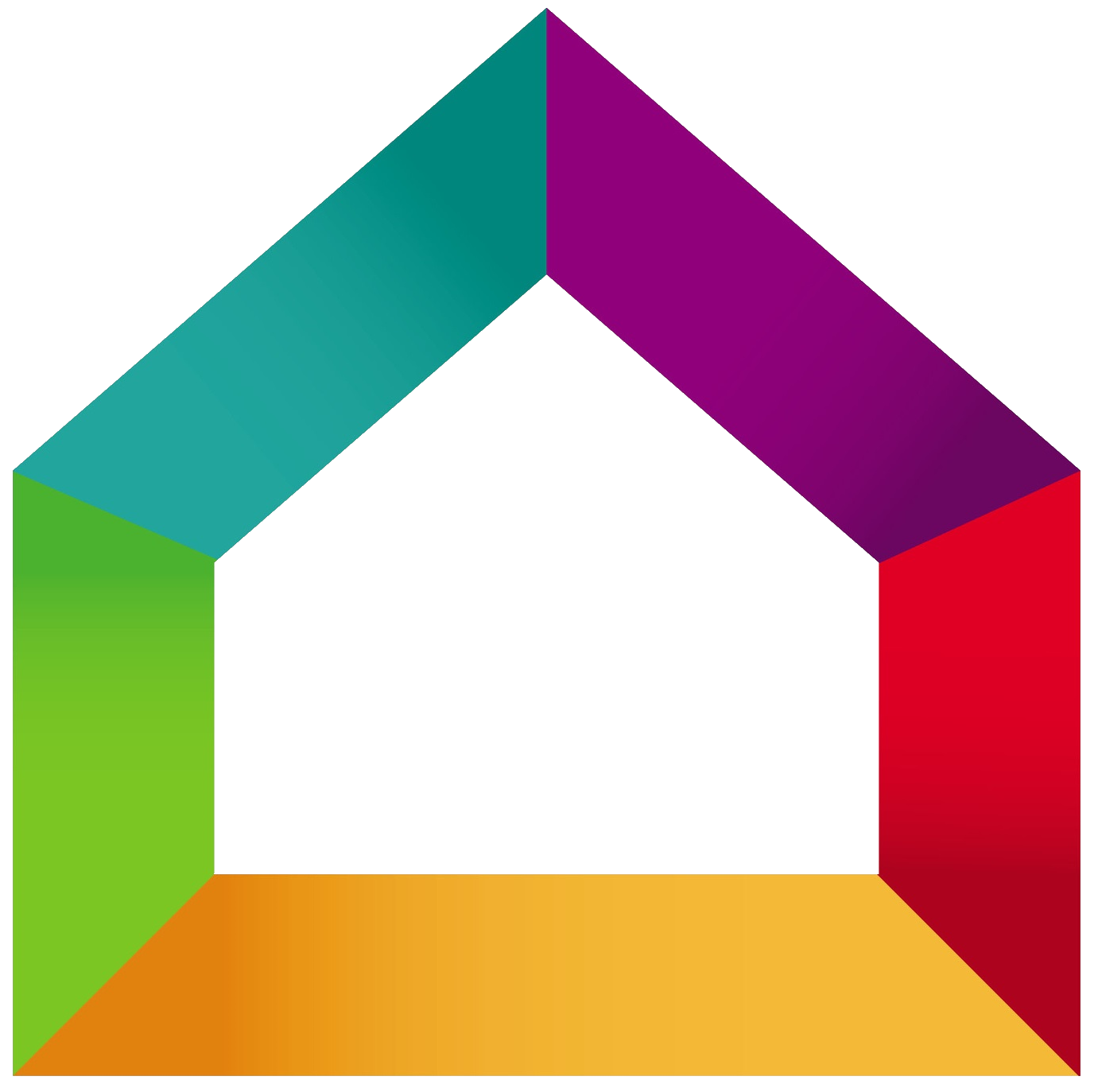 BATI’RENOV	Entreprise Bati’renov15 rue de la république78000 VersaillesTel : 01.02.03.04.05Mail : contact@bati-renov.comConditions de règlement :Acompte de 20% à la commande  528,00 €Acompte de 30 % au début des travaux   792,00 €Solde à la livraison, paiement comptant dès réceptionMerci de nous retourner un exemplaire de ce devis Signé avec votre nom et revêtu dela mention « Bon pour accord et commande »DésignationUnitéQuantitéPrix unitaireTotal HTDépose et pose d’une fenêtre de rénovation en PVCFenêtre PVC oscillo-battant 2 vantaux 135x120 cmU2450,00 €900,00 €Fenêtre PVC oscillo-battant 1 vantail 75x60 cm    U2250,00€500,00€Total pose fenêtre en rénovation1400,00 €Pose de porte-fenêtre en rénovation en aluminiumPorte-fenêtre aluminium coulissante en neuf 215x180 cmU11000,00 €1000,00 €Total pose porte-fenêtre en neuf1000,00 € 